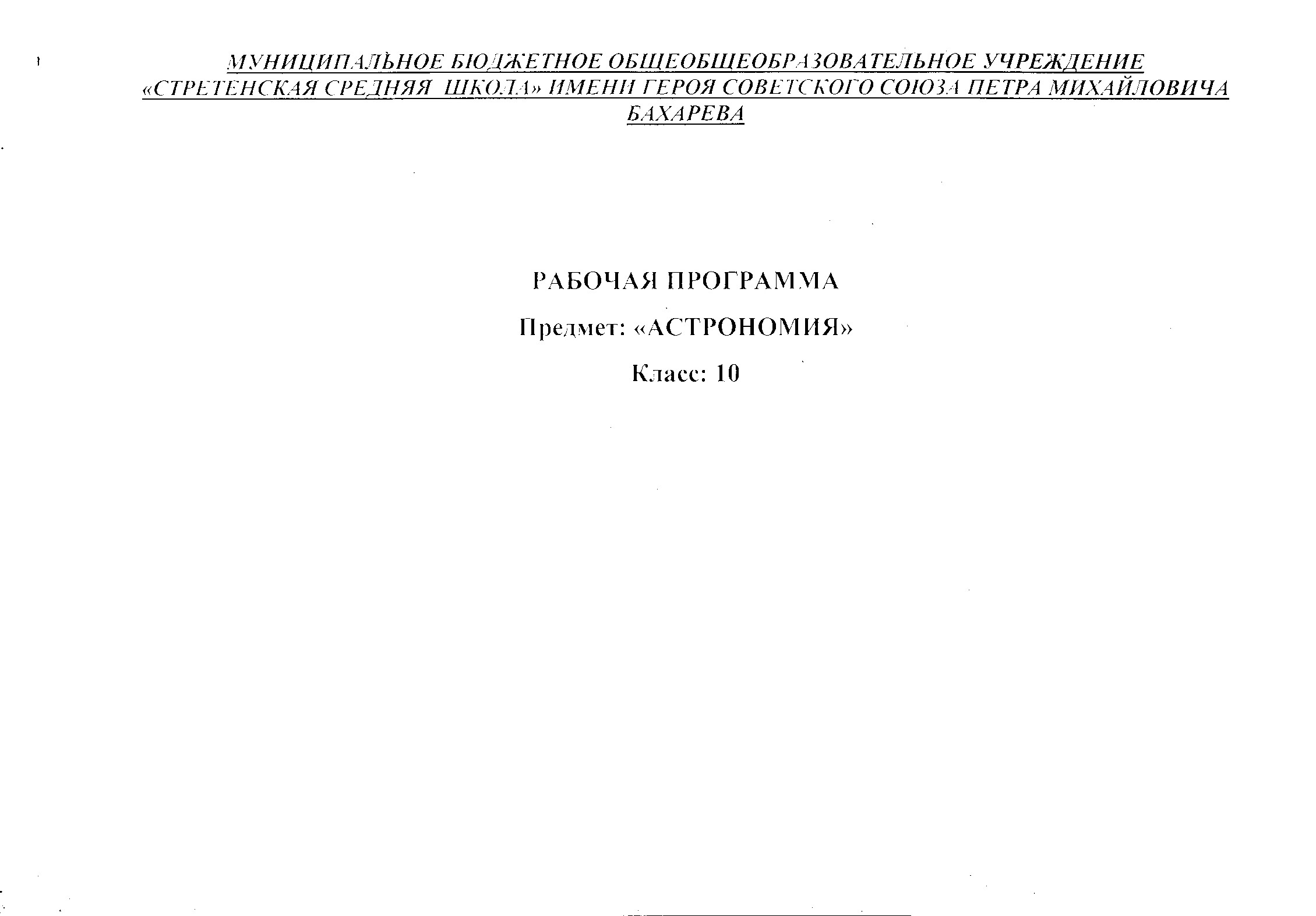 ПОЯСНИТЕЛЬНАЯ ЗАПИСКАРабочая программа учебного предмета «Астрономия» составлена в соответствии федеральным государственным образовательным стандартом основного общего образования (приказ Министерство образования и науки Российской Федерации «Об утверждениифедерального государственного образовательного стандартаосновного общего образования» от 17 декабря 2010 г. № 1897). Приказа Минобрнауки России «О внесении изменений в федеральный государственный образовательный стандарт основного общего образования, утвержденный приказом Министерства образования и науки Российской Федерации от 17 декабря 2010 г. № 1897» от 31 декабря 2015 г. № 1577 и сучетом  примерной основной образовательной программой основного общего образования (одобренарешением федерального учебно-методического объединения по общему образованию; протокол от 8 апреля 2015 г. № 1/15). Основной образовательной программы  МБОУ «Стретенская СШ» имени ПМ Бахарева №________от _____________гУчебно-методический комплект:- Программы по астрономии для 10-11 классов общеобразовательных учреждений (базовый уровень) (электронный вариант)- учебник астрономия 11 кл авторы: Б.А. Воронцов-Вельяминов, Е.К. Страут. Издательство «Дрофа» 2018г (бумажный и электронный варианты)- учебник астрономия 10- 11 кл автор:  В.М.Чаругин. Издательство «Просвещение» 2018г-видео пособие по астрономииЦель:— осознание принципиальной роли астрономии в познании фундаментальных законов природы и формировании современной естественнонаучной картины мира Задачи:— приобретение знаний о физической природе небесных тел и систем, строении и эволюции Вселенной, пространственных и временных масштабахВселенной, наиболее важных астрономических открытиях, определивших развитие науки и техники;— овладение умениями объяснять видимое положение и движение небесных тел принципами определения местоположения и времени по астрономическим объектам, навыками практического использования компьютерных приложений для определения вида звездного неба в конкретном пункте для заданного времени;— развитие познавательных интересов, интеллектуальных и творческих способностей в процессе приобретения знаний по астрономии с использованием различных источников информации и современных информационных технологий;— использование приобретенных знаний и умений для решения практических задач повседневной жизни;— формирование научного мировоззрения;— формирование навыков использования естественнонаучных и особенно физико-математических знаний для объективного анализа устройстваокружающего мира на примере достижений современной астрофизики, астрономии и космонавтики.ОПИСАНИЕ МЕСТАУЧЕБНОГО ПРЕДМЕТА В УЧЕБНОМ ПЛАНЕВ федеральном базисном учебном плане на изучение предмета отводится 34 часа 1 час в неделю.Согласно учебному плану МБОУ Стретенская СШ» имени героя Советского Союза П.М. Бахарева, на изучение астрономии отводится 34 часа (1 час в неделю). Учебные часы на реализацию учебного предмета предусмотрены основной частью учебного плана образовательной программы МБОУ «Стретенская СШ» имени героя Советского Союза П.М. Бахарева. Один урок  отводится на проведение промежуточной аттестации в форме  теста.На проведение  контрольных и практических работ  отводится следующее количество часов:ТРЕБОВАНИЯ К УРОВНЮ ПОДГОТОВКИ ОБУЧАЮЩИХСЯЛичностные результаты:1. Проявлять интерес к достижениям науки российских ученых в области астрономии;2. Оценивать вклад ученых в развитие астрономии как  науки;3. Проявлять  интерес к саморазвитию и самообразованию;4. Проявлять самостоятельность в приобретении новых знаний и практических умений;5. Проявлять интерес к достижениям в области изучения космосаМетапредметные результаты:Регулятивные универсальные учебные действияВыпускник научится:• самостоятельно определять цели, ставить и формулировать собственные задачи в образовательной деятельности и жизненных ситуациях;• оценивать ресурсы, в том числе время и другие нематериальные ресурсы, необходимые для достижения поставленной ранее цели;• сопоставлять имеющиеся возможности и необходимые для достижения цели ресурсы;• организовывать эффективный поиск ресурсов, необходимых для достижения поставленной цели;• определять несколько путей достижения поставленной цели;• выбирать оптимальный путь достижения цели, учитывая эффективность расходования ресурсов и основываясь на соображениях этики и морали;    • задавать параметры и критерии, по которым можно определить, что цель достигнута;• сопоставлять полученный результат деятельности с поставленной заранее целью;• оценивать последствия достижения поставленной цели в учебной деятельности, собственной жизни и жизни окружающих людей.Познавательные универсальные учебные действияВыпускник научится:• критически оценивать и интерпретировать информацию с разных позиций;• распознавать и фиксировать противоречия в информационных источниках;• использовать различные модельно-схематические средства для представления выявленных в информационных источниках противоречий;• осуществлять развернутый информационный поиск и ставить на его основе новые (учебные и познавательные) задачи;• искать и находить обобщенные способы решения задач;• приводить критические аргументы как в отношении собственного суждения, так и в отношении действий и суждений другого;• анализировать и преобразовывать проблемно-противоречивые ситуации;• выходить за рамки учебного предмета и осуществлять целенаправленный поиск возможности широкого переноса средств и способов действия;• выстраивать индивидуальную образовательную траекторию, учитывая ограничения со стороны других участников и ресурсные ограничения;• менять и удерживать разные позиции в познавательной деятельности (быть учеником и учителем; формулировать образовательный запрос и выполнять консультативные функции самостоятельно; ставить проблему и работать над ее решением; управлять совместной познавательной деятельностью и подчиняться).Коммуникативные универсальные учебные действияВыпускник научится:• осуществлять деловую коммуникацию как со сверстниками, так и со взрослыми (как внутри образовательной организации, так и за ее пределами);• при осуществлении групповой работы быть как руководителем, так и членом проектной команды в разных ролях (генератором идей, критиком, исполнителем, презентующим и т. д.);• развернуто, логично и точно излагать свою точку зрения с использованием адекватных (устных и письменных) языковых средств;• распознавать конфликтогенные ситуации и предотвращать конфликты до их активной фазы;• координировать и выполнять работу в условиях виртуального взаимодействия (или сочетания реального и виртуального);• согласовывать позиции членов команды в процессе работы над общим продуктом/решением;• представлять публично результаты индивидуальной и групповой деятельности как перед знакомой, так и перед незнакомой аудиторией;• подбирать партнеров для деловой коммуникации, исходя из соображений результативности взаимодействия, а не личных симпатий;• воспринимать критические замечания как ресурс собственного развития;• точно и емко формулировать как критические, так и одобрительные замечания в адрес других людей в рамках деловой и образовательной коммуникации, избегая при этом личностных оценочных суждений.Предметные результаты:Предмет астрономии— воспроизводить сведения по истории развития астрономии, о ее связях с физикой и математикой;— использовать полученные ранее знания для объяснения устройства и принципа работы телескопа.Основы практической астрономии— воспроизводить определения терминов и понятий (созвездие, высота и кульминация звезд и Солнца, эклиптика, местное, поясное, летнее и зимнее время);— объяснять необходимость введения високосных лет и нового календарного стиля;— объяснять наблюдаемые невооруженным глазом движения звезд и Солнца на различных географических широтах, движение и фазы Луны, причины затмений Луны и Солнца;— применять звездную карту для поиска на небе определенных созвездий и звезд.Строение Солнечной системы— воспроизводить исторические сведения о становлении и развитии гелиоцентрической системы мира;— воспроизводить определения терминов и понятий (конфигурация планет, синодический и сидерический периоды обращения планет, горизонтальный параллакс, угловые размеры объекта, астрономическая единица);— вычислять расстояние до планет по горизонтальному параллаксу, а их размеры — по угловым размерам и расстоянию;Законы движения небесных тел— формулировать законы Кеплера, определять массы планет на основе третьего (уточненного) закона Кеплера;— описывать особенности движения тел Солнечной системы под действием сил тяготения по орбитам с различным эксцентриситетом;— объяснять причины возникновения приливов на Земле и возмущений в движении тел Солнечной системы;— характеризовать особенности движения и маневров космических аппаратов для исследования тел Солнечной системы.Природа тел Солнечной системы— формулировать и обосновывать основные положения современной гипотезы о формировании всех тел Солнечной системы из единого газопылевого облака;— определять и различать понятия (Солнечная система, планета, ее спутники, планеты земной группы, планеты-гиганты, кольца планет, малые тела, астероиды, планеты-карлики, кометы, метеоры, болиды, метеориты);— описывать природу Луны и объяснять причины ее отличия от Земли;— перечислять существенные различия природы двух групп планет и объяснять причины их возникновения;— проводить сравнение Меркурия, Венеры и Марса с Землей по рельефу поверхности и составу атмосфер, указывать следы эволюционных изменений природы этих планет;— объяснять механизм парникового эффекта и его значение для формирования и сохранения уникальной природы Земли;— описывать характерные особенности природы планет-гигантов, их спутников и колец;— характеризовать природу малых тел Солнечной системы и объяснять причины их значительных различий;— описывать явления метеора и болида, объяснять процессы, которые происходят при движении тел, влетающих в атмосферу планеты с космической скоростью;— описывать последствия падения на Землю крупных метеоритов;— объяснять сущность астероидно-кометной опасности, возможности и способы ее предотвращения.Солнце и звезды— определять и различать понятия (звезда, модель звезды, светимость, парсек, световой год);— характеризовать физическое состояние вещества Солнца и звезд и источники их энергии;— описывать внутреннее строение Солнца и способы передачи энергии из центра к поверхности;— объяснять механизм возникновения на Солнце грануляции и пятен;— описывать наблюдаемые проявления солнечной активности и их влияние на Землю;— вычислять расстояние до звезд по годичному параллаксу;— называть основные отличительные особенности звезд различных последовательностей на диаграмме «спектр —светимость»;— сравнивать модели различных типов звезд с моделью Солнца;— объяснять причины изменения светимости переменных звезд;— описывать механизм вспышек новых и сверхновых;— оценивать время существования звезд в зависимости от их массы;Наша Галактика — Млечный Путь— описывать этапы формирования и эволюции звезды;— характеризовать физические особенности объектов, возникающих на конечной стадии эволюции звезд: белых карликов, нейтронных звезд и черных дыр.Строение и эволюция Вселенной— объяснять смысл понятий (космология, Вселенная, модель Вселенной, Большой взрыв, реликтовое излучение);— характеризовать основные параметры Галактики (размеры, состав, структура и кинематика);— определять расстояние до звездных скоплений и галактик по цефеидам на основе зависимости «период — светимость»;— распознавать типы галактик (спиральные, эллиптические, неправильные);— сравнивать выводы А. Эйнштейна и А. А. Фридмана относительно модели Вселенной;— обосновывать справедливость модели Фридмана результатами наблюдений «красного смещения» в спектрах галактик;— формулировать закон Хаббла;— определять расстояние до галактик на основе закона Хаббла; по светимости сверхновых;— оценивать возраст Вселенной на основе постоянной Хаббла;— интерпретировать обнаружение реликтового излучения как свидетельство в пользу гипотезы горячей Вселенной;— классифицировать основные периоды эволюции Вселенной с момента начала ее расширения — Большого взрыва;— интерпретировать современные данные об ускорении расширения Вселенной как результата действия антитяготения «темной энергии» — вида материи, природа которой еще неизвестна.Жизнь и разум во Вселенной— систематизировать знания о методах исследования и современном состоянии проблемы существования жизни во Вселенной. Обеспечить достижение планируемых результатов освоения основной образовательной программы, создать основу для самостоятельного успешного усвоения обучающимися новых знаний, умений, видов и способов деятельности должен системно-деятельностный подход. В соответствии с этим подходом именно активность обучающихся признается основой достижения развивающих целей образования — знания не передаются в готовом виде, а добываются учащимися в процессе познавательной деятельности.Одним из путей повышения мотивации и эффективности учебной деятельности в средней школе является включение учащихся в учебно-исследовательскую и проектную деятельность.цели и задачи этих видов деятельности учащихся определяются как их личностными мотивами, так и социальными. Это означает, что такая деятельность должна быть направлена не только на повышение компетентности подростков в предметной области определенных учебных дисциплин, не только на развитие их способностей, но и на создание продукта, имеющего значимость для других;учебно-исследовательская и проектная деятельность должна быть организована таким образом, чтобы учащиеся смогли реализовать свои потребности в общении со значимыми, группами одноклассников, учителей и т. д. Строя различного рода отношения в ходе целенаправленной, поисковой, творческой и продуктивной деятельности, подростки овладевают нормами взаимоотношений с разными людьми, умениями переходить от одного вида общения к другому, приобретают навыки индивидуальной самостоятельной работы и сотрудничества в коллективе;организация учебно-исследовательских и проектных работ школьников обеспечивает сочетание различных видов познавательной деятельности. В этих видах деятельности могут быть востребованы практически любые способности подростков, реализованы личные пристрастия к тому или иному виду деятельности.В результате учебно-исследовательской и проектной деятельности выпускник получит представление:• о философских и методологических основаниях научной деятельности и научных методах, применяемых в исследовательской и проектной деятельности;• о таких понятиях, как концепция, научная гипотеза, метод, эксперимент, надежность гипотезы, модель, метод сбора и метод анализа данных;• о том, чем отличаются исследования в гуманитарных областях от исследований в естественных науках; об истории науки;• о новейших разработках в области науки и технологий;• о правилах и законах, регулирующих отношения в научной, изобретательской и исследовательских областях деятельности (патентное право, защита авторского права и т. п.);• о деятельности организаций, сообществ и структур, заинтересованных в результатах исследований и предоставляющих ресурсы для проведения исследований и реализации проектов (фонды, государственные структуры, краудфандинговые структуры и т. п.).Выпускник сможет:• решать задачи, находящиеся на стыке нескольких учебных дисциплин (межпредметные задачи);• использовать основной алгоритм исследования при решении своих учебно-познавательных задач;• использовать основные принципы проектной деятельности при решении своих учебно-познавательных задач и задач, возникающих в культурной и социальной жизни;• использовать элементы математического моделирования при решении исследовательских задач;• использовать элементы математического анализа для интерпретации результатов, полученных в ходе учебно-исследовательской работы.С точки зрения формирования универсальных учебных действий в ходе освоения принципов учебно-исследовательской и проектной деятельности выпускник научится:• формулировать научную гипотезу, ставить цель в рамках исследования и проектирования, исходя из культурной нормы и сообразуясь с представлениями об общем благе;• восстанавливать контексты и пути развития того или иного вида научной деятельности, определяя место своего исследования или проекта в общем культурном пространстве;• отслеживать и принимать во внимание тренды и тенденции развития различных видов деятельности, в том числе научных, учитывать их при постановке собственных целей;• оценивать ресурсы, в том числе и нематериальные, такие как время, необходимые для достижения поставленной цели;• находить различные источники материальных и нематериальных ресурсов, предоставляющих средства для проведения исследований и реализации проектов в различных областях деятельности человека;• вступать в коммуникацию с держателями различных типов ресурсов, точно и объективно презентуя свой проект или возможные результаты исследования, с целью обеспечения продуктивного взаимовыгодного сотрудничества;• самостоятельно и совместно с другими авторами разрабатывать систему параметров и критериев оценки эффективности и продуктивности реализации проекта или исследования на каждом этапе реализации и по завершении работы;• адекватно оценивать риски реализации проекта и проведения исследования и предусматривать пути минимизации этих рисков;• адекватно оценивать последствия реализации своего проекта (изменения, которые он повлечет в жизни других людей, сообществ);• адекватно оценивать дальнейшее развитие своего проекта или исследования, видеть возможные варианты применения результатов.СОДЕРЖАНИЕ УЧЕБНОГО ПРЕДМЕТАПредмет астрономииАстрономия, ее связь с другими науками. Роль астрономии в развитии цивилизации. Структура и масштабы Вселенной. Особенности астрономических методов исследования. Наземные и космическиетелескопы, принцип их работы. Всеволновая астрономия: электромагнитное излучение как источник информации о небесных телах. Практическоеприменение астрономических исследований. История развития отечественной космонавтики. Первый искусственный спутник Земли, полет Ю. А. Гагарина. Достижения современной космонавтики.Основы практической астрономииЗвезды и созвездия. Видимая звездная величина. Небесная сфера. Особые точки небесной сферы. Небесные координаты. Звездные карты. Видимое движение звезд на различных географических широтах. Связь видимого расположения объектовна небе и географических координат наблюдателя. Кульминация светил. Видимое годичное движение Солнца. Эклиптика. Видимое движение и фазы Луны. Затмения Солнца и Луны. Время и календарь.Строение Солнечной системыРазвитие представлений о строении мира. Геоцентрическая система мира. Становление гелиоцентрической системы мира. Конфигурации планет и условия их видимости. Синодический и сидерический (звездный) периоды обращения планет.Законы движения небесных телЗаконы Кеплера. Определение расстояний и размеров тел в Солнечной системе. Горизонтальный параллакс. Движение небесных тел под действием сил тяготения. Определение массы небесных тел. Движение искусственных спутников Земли и космических аппаратов в Солнечной системе.Природа тел Солнечной системыСолнечная система как комплекс тел, имеющих общее происхождение. Земля и Луна — двойная планета. Космические лучи. Исследования Луны космическими аппаратами. Пилотируемые полеты на Луну. Планеты земной группы. Природа Меркурия, Венеры и Марса. Планеты-гиганты, их спутники и кольца. Малые тела Солнечной системы: астероиды, планеты-карлики, кометы. Метеоры, болиды и метеориты. Астероидная опасность.Солнце и звездыИзлучение и температура Солнца. Состав и строение Солнца. Методы астрономических исследований; спектральный анализ. Физические методы теоретического исследования. Закон Стефана—Больцмана. Источник энергии Солнца. Атмосфера Солнца. Солнечная активность и ее влияние на Землю. Роль магнитных полей на Солнце. Солнечно-земные связи.Звезды: основные физико-химические характеристики и их взаимосвязь. Годичный параллакс и расстояния до звезд. Светимость, спектр, цвет и температура различных классов звезд. Эффект Доплера. Диаграмма «спектр — светимость» («цвет — светимость»). Массы и размеры звезд.Двойные и кратные звезды. Гравитационные волны. Модели звезд. Переменные и нестационарные звезды. Цефеиды — маяки Вселенной. Эволюция звезд различной массы. Закон смещения Вина.Наша Галактика — Млечный ПутьНаша Галактика. Ее размеры и структура. Звездные скопления. Спиральные рукава. Ядро Галактики. Области звездообразования. Вращение Галактики. Проблема «скрытой» массы (темная материя).Строение и эволюция ВселеннойРазнообразие мира галактик. Квазары. Скопления и сверхскопления галактик. Основы современной космологии. «Красное смещение» и закон Хаббла. Эволюция Вселенной. Нестационарная Вселенная А. А. Фридмана. Большой взрыв. Реликтовое излучение. Ускорение расширения Вселенной. «Темная энергия» и антитяготение.Жизнь и разум во ВселеннойПроблема существования жизни вне Земли. Условия, необходимые для развития жизни. Поиски жизни на планетах Солнечной системы. Сложные органические соединения в космосе. Современные возможности космонавтики и радиоастрономии для связи с другими цивилизациями. Планетные системы у других звезд. Человечество заявляет о своемсуществовании.ТЕМАТИЧЕСКОЕ ПЛАНИРОВАНИЕ 10 КЛАСССРЕДСТВА КОНТРОЛЯ КОНТРОЛЬНЫЕ РАБОТЫ:Контрольная работа №1 по теме:  «Природа тел Солнечной системы»Контрольная работа №2 по теме:  «Солнце и Солнечная система»Промежуточная аттестация в форме тестированияНАБЛЮДЕНИЯ:Наблюдения невооруженным глазом1. Основные созвездия и наиболее яркие звезды осеннего, зимнего и весеннего неба. Изменение их положения с течением времени.2. Движение Луны и смена ее фаз.Наблюдения в телескоп1. Рельеф Луны.2. Фазы Венеры.3. Марс.4. Юпитер и его спутники.5. Сатурн, его кольца и спутники.6. Солнечные пятна (на экране).7. Двойные звезды.8. Звездные скопления (Плеяды, Гиады).9. Большая туманность Ориона.10. Туманность Андромеды.КАЛЕНДАРНО-ТЕМАТИЧЕСКОЕ ПЛАНИРОВАНИЕ 10 КЛАССПредметная областьУчебный предметКоличество часов в неделюПредметная областьУчебный предмет10клЕстественно-научные предметыастрономия1Количество часов в неделю10 классКонтрольные работы2 Промежуточная аттестация1Практическиеработы12КлассРаздел /ТемаКоличество часовКоличество часовКоличество часовКлассРаздел /ТемаВсегоКонтрольные работы, зачетынаблюдения10Предмет астрономии210Основы практической астрономии5110Строение Солнечной системы210Законы движения небесных тeл5110Природа тел Солнечной системы81510Солнце и звёзды 61310Наша Галактика- Млечный Путь 210 Строение и эволюция Вселенной 2210Жизнь и разум во Вселенной21№ урока№ урокаТема урокаХарактеристика основных видов деятельностиСрокиСроки№ урока№ урокаТема урокаХарактеристика основных видов деятельностиПланФактПредмет астрономии (2ч)Предмет астрономии (2ч)Предмет астрономии (2ч)Предмет астрономии (2ч)Предмет астрономии (2ч)Предмет астрономии (2ч)111/1. Проведён инструктаж по технике безопасности. Что изучает астрономия, её связь с другими науками  Воспроизводят сведения по истории развития астрономии, ее связях с физикой, математикой и другими науками222/2. Наблюдения – основа астрономии Воспроизводят сведения по истории развития астрономии, ее связях с физикой, математикой и другими наукамиОсновы практической астрономии (5ч)Основы практической астрономии (5ч)Основы практической астрономии (5ч)Основы практической астрономии (5ч)Основы практической астрономии (5ч)Основы практической астрономии (5ч)333/1.Звёзды и созвездия. Небесные координаты. Звёздные карты Объясняют наблюдаемые невооруженным глазом движения звезд и Солнца на различных географических широтах, движение и фазы Луны, причины затмений Луны и Солнца Применяют звездную карту для поиска на небе определенных созвездий и звездОписывать особенности движения тел Солнечной системы под действием сил тяготения по орбитам с различным эксцентриситетом Объяснят причины возникновения приливов на Земле и возмущений в движении тел Солнечной системы444/2. Видимое движение звёзд на различных географических широтах Объясняют наблюдаемые невооруженным глазом движения звезд и Солнца на различных географических широтах, движение и фазы Луны, причины затмений Луны и Солнца Применяют звездную карту для поиска на небе определенных созвездий и звездОписывать особенности движения тел Солнечной системы под действием сил тяготения по орбитам с различным эксцентриситетом Объяснят причины возникновения приливов на Земле и возмущений в движении тел Солнечной системы555/3. Годичное движение Солнца. Эклиптика Объясняют наблюдаемые невооруженным глазом движения звезд и Солнца на различных географических широтах, движение и фазы Луны, причины затмений Луны и Солнца Применяют звездную карту для поиска на небе определенных созвездий и звездОписывать особенности движения тел Солнечной системы под действием сил тяготения по орбитам с различным эксцентриситетом Объяснят причины возникновения приливов на Земле и возмущений в движении тел Солнечной системы666/4. Движение и фазы Луны. Затмения Солнца и Луны Объясняют наблюдаемые невооруженным глазом движения звезд и Солнца на различных географических широтах, движение и фазы Луны, причины затмений Луны и Солнца Применяют звездную карту для поиска на небе определенных созвездий и звездОписывать особенности движения тел Солнечной системы под действием сил тяготения по орбитам с различным эксцентриситетом Объяснят причины возникновения приливов на Земле и возмущений в движении тел Солнечной системы777/5. Время и календарь Объясняют наблюдаемые невооруженным глазом движения звезд и Солнца на различных географических широтах, движение и фазы Луны, причины затмений Луны и Солнца Применяют звездную карту для поиска на небе определенных созвездий и звездОписывать особенности движения тел Солнечной системы под действием сил тяготения по орбитам с различным эксцентриситетом Объяснят причины возникновения приливов на Земле и возмущений в движении тел Солнечной системыСтроение Солнечной системы (2ч)Строение Солнечной системы (2ч)Строение Солнечной системы (2ч)Строение Солнечной системы (2ч)Строение Солнечной системы (2ч)Строение Солнечной системы (2ч)888/1. Развитие представлений о строении мираПонимают различия между гелиоцентрической и геоцентрической системами мира999/2. Конфигурации планет. Синодический периодПонимают различия между гелиоцентрической и геоцентрической системами мираЗаконы движения небесных тeл (5ч)Законы движения небесных тeл (5ч)Законы движения небесных тeл (5ч)Законы движения небесных тeл (5ч)Законы движения небесных тeл (5ч)Законы движения небесных тeл (5ч)101010/1. Законы движения планет Солнечной системыХарактеризуют особенности движения и маневров космических аппаратов для исследования тел Солнечной системы111111/2. Определение расстояний и размеров тел в Солнечной системеХарактеризуют особенности движения и маневров космических аппаратов для исследования тел Солнечной системы121212/3. Практическая работа с планом Солнечной системыХарактеризуют особенности движения и маневров космических аппаратов для исследования тел Солнечной системы131313/4. Открытие и применение закона всемирного тяготенияХарактеризуют особенности движения и маневров космических аппаратов для исследования тел Солнечной системы141414/5. Движение искусственных спутников и космических аппаратов (КА) в Солнечной системеХарактеризуют особенности движения и маневров космических аппаратов для исследования тел Солнечной системыПрирода тел Солнечной системы (8ч)Природа тел Солнечной системы (8ч)Природа тел Солнечной системы (8ч)Природа тел Солнечной системы (8ч)Природа тел Солнечной системы (8ч)Природа тел Солнечной системы (8ч)151515/1. Солнечная система как комплекс тел, имеющих общее происхождениеУказывают названия планет Солнечной системы; различают основные признаки суточного вращения звездного неба, движения Луны, Солнца и планет относительно звезд.Описывают характерные особенности природы планет-гигантов, их спутников и колец;Характеризуют природу малых тел Солнечной системы и объясняют причины их значительных различий;Описывают явления метеора и болида, объясняют процессы, которые происходят при движении тел, влетающих в атмосферу планеты с космической скоростью; Описывают последствия падения на Землю крупных метеоритов161616/2. Земля и ЛунаУказывают названия планет Солнечной системы; различают основные признаки суточного вращения звездного неба, движения Луны, Солнца и планет относительно звезд.Описывают характерные особенности природы планет-гигантов, их спутников и колец;Характеризуют природу малых тел Солнечной системы и объясняют причины их значительных различий;Описывают явления метеора и болида, объясняют процессы, которые происходят при движении тел, влетающих в атмосферу планеты с космической скоростью; Описывают последствия падения на Землю крупных метеоритов171717/3. Две группы планетУказывают названия планет Солнечной системы; различают основные признаки суточного вращения звездного неба, движения Луны, Солнца и планет относительно звезд.Описывают характерные особенности природы планет-гигантов, их спутников и колец;Характеризуют природу малых тел Солнечной системы и объясняют причины их значительных различий;Описывают явления метеора и болида, объясняют процессы, которые происходят при движении тел, влетающих в атмосферу планеты с космической скоростью; Описывают последствия падения на Землю крупных метеоритов181818/4. Природа планет земной группыУказывают названия планет Солнечной системы; различают основные признаки суточного вращения звездного неба, движения Луны, Солнца и планет относительно звезд.Описывают характерные особенности природы планет-гигантов, их спутников и колец;Характеризуют природу малых тел Солнечной системы и объясняют причины их значительных различий;Описывают явления метеора и болида, объясняют процессы, которые происходят при движении тел, влетающих в атмосферу планеты с космической скоростью; Описывают последствия падения на Землю крупных метеоритов191919/5. Урок-дискуссия «Парниковый эффект: польза или вред?»Указывают названия планет Солнечной системы; различают основные признаки суточного вращения звездного неба, движения Луны, Солнца и планет относительно звезд.Описывают характерные особенности природы планет-гигантов, их спутников и колец;Характеризуют природу малых тел Солнечной системы и объясняют причины их значительных различий;Описывают явления метеора и болида, объясняют процессы, которые происходят при движении тел, влетающих в атмосферу планеты с космической скоростью; Описывают последствия падения на Землю крупных метеоритов202020/6. Планеты гиганты, их спутники и кольцаУказывают названия планет Солнечной системы; различают основные признаки суточного вращения звездного неба, движения Луны, Солнца и планет относительно звезд.Описывают характерные особенности природы планет-гигантов, их спутников и колец;Характеризуют природу малых тел Солнечной системы и объясняют причины их значительных различий;Описывают явления метеора и болида, объясняют процессы, которые происходят при движении тел, влетающих в атмосферу планеты с космической скоростью; Описывают последствия падения на Землю крупных метеоритов212121/7. Малые тела Солнечной системы (астероиды, карликовые планеты и кометы метеоры, болиды, метеориты )Указывают названия планет Солнечной системы; различают основные признаки суточного вращения звездного неба, движения Луны, Солнца и планет относительно звезд.Описывают характерные особенности природы планет-гигантов, их спутников и колец;Характеризуют природу малых тел Солнечной системы и объясняют причины их значительных различий;Описывают явления метеора и болида, объясняют процессы, которые происходят при движении тел, влетающих в атмосферу планеты с космической скоростью; Описывают последствия падения на Землю крупных метеоритов222222/8. Контрольная работа №1 по теме:«Природа тел Солнечной системы»Указывают названия планет Солнечной системы; различают основные признаки суточного вращения звездного неба, движения Луны, Солнца и планет относительно звезд.Описывают характерные особенности природы планет-гигантов, их спутников и колец;Характеризуют природу малых тел Солнечной системы и объясняют причины их значительных различий;Описывают явления метеора и болида, объясняют процессы, которые происходят при движении тел, влетающих в атмосферу планеты с космической скоростью; Описывают последствия падения на Землю крупных метеоритовСолнце и звёзды (6ч)Солнце и звёзды (6ч)Солнце и звёзды (6ч)Солнце и звёзды (6ч)Солнце и звёзды (6ч)Солнце и звёзды (6ч)232323/1. Солнце: его состав и внутреннее строениеОпределяют и различают понятия (звезда, модель звезды, светимость, парсек, световой год)Определяют расстояние до звездных скоплений и галактик по цефеидам на основе зависимости «период — светимость»242424/2. Солнечная активность и ее влияние на ЗемлюОпределяют и различают понятия (звезда, модель звезды, светимость, парсек, световой год)Определяют расстояние до звездных скоплений и галактик по цефеидам на основе зависимости «период — светимость»252525/3. Физическая природа звездОпределяют и различают понятия (звезда, модель звезды, светимость, парсек, световой год)Определяют расстояние до звездных скоплений и галактик по цефеидам на основе зависимости «период — светимость»262626/4. Переменные и нестационарные звездыОпределяют и различают понятия (звезда, модель звезды, светимость, парсек, световой год)Определяют расстояние до звездных скоплений и галактик по цефеидам на основе зависимости «период — светимость»272727/5. Эволюция звездОпределяют и различают понятия (звезда, модель звезды, светимость, парсек, световой год)Определяют расстояние до звездных скоплений и галактик по цефеидам на основе зависимости «период — светимость»282828/6. Контрольная работа №2 по теме:  «Солнце и Солнечная система»Определяют и различают понятия (звезда, модель звезды, светимость, парсек, световой год)Определяют расстояние до звездных скоплений и галактик по цефеидам на основе зависимости «период — светимость»Наша Галактика- Млечный Путь (2ч)Наша Галактика- Млечный Путь (2ч)Наша Галактика- Млечный Путь (2ч)Наша Галактика- Млечный Путь (2ч)Наша Галактика- Млечный Путь (2ч)Наша Галактика- Млечный Путь (2ч)292929/1. Наша Галактика Характеризуют основные параметры Галактики (размеры, состав, структура и кинематика)303030/2. Наша Галактика Характеризуют основные параметры Галактики (размеры, состав, структура и кинематика) Строение и эволюция Вселенной (2ч) Строение и эволюция Вселенной (2ч) Строение и эволюция Вселенной (2ч) Строение и эволюция Вселенной (2ч) Строение и эволюция Вселенной (2ч) Строение и эволюция Вселенной (2ч)313131/1. Другие звездные системы — галактики Интерпретируют обнаружение реликтового излучения как свидетельство в пользу гипотезы Горячей Вселенной; Классифицируют основные периоды эволюции Вселенной с момента начала ее расширения — Большого взрыва323232/2. Космология начала XX в Интерпретируют обнаружение реликтового излучения как свидетельство в пользу гипотезы Горячей Вселенной; Классифицируют основные периоды эволюции Вселенной с момента начала ее расширения — Большого взрываЖизнь и разум во Вселенной (2ч)Жизнь и разум во Вселенной (2ч)Жизнь и разум во Вселенной (2ч)Жизнь и разум во Вселенной (2ч)Жизнь и разум во Вселенной (2ч)Жизнь и разум во Вселенной (2ч)3333/1. Промежуточная аттестация в форме тестирования33/1. Промежуточная аттестация в форме тестирования Осуществляют самостоятельный поиск информации естественно-научного содержания с использованием различных источников, ее обработку и представление в разных формах.3434/2. Урок-конференция «Одиноки ли мы во Вселенной?»34/2. Урок-конференция «Одиноки ли мы во Вселенной?» Осуществляют самостоятельный поиск информации естественно-научного содержания с использованием различных источников, ее обработку и представление в разных формах.Итого: 3434